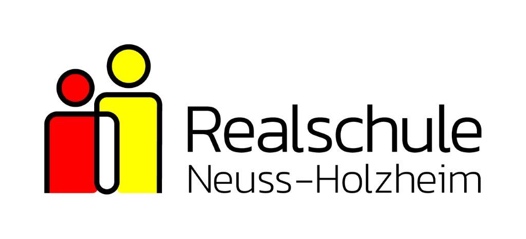 Anmeldung zur Teilnahme am Angebot „Extra-Zeit zum Lernen“der Klassen 9 – 10Hiermit erklären wir/erkläre ichName des/der Erziehungsberechtigten	_________________________________________Anschrift	__________________________________________	__________________________________________Telefon	_________________________________________E-Mail-Adresse	__________________________________________Das unser/das mein KindName	__________________________________________Klasse	__________________________________________Zu folgenden Zeiten am Förderangebot teilnimmt:	11.-15.10.2021	               1. Herbstferienwoche	18.-22.10.2021	               2. Herbstferienwoche	11.-22.10.2021	               1. und 2. Herbstferienwoche	30.10.-18.12.2021	               8 mal samstagsFachwünsche:	Mathematik	Deutsch	Englisch	______________________(bitte ankreuzen)Die Förderung findet im Zeitraum 9:00 bis 12:00 Uhr statt. Die Tagesstruktur enthält 3 Lerneinheiten zu den Unterrichtsfächern, Pausenzeiten, weitere Lernangebote und Angebote aus verschiedenen Bereichen.Getränke und Verpflegung müssen mitgebracht werden!Es gelten die Hygienebedingungen der Schule. Im Fall von Erkrankung, Unfall oder grob regelwidrigem Verhalten des Kindes, können die Eltern zur Abholung des Kindes aufgefordert werden. __________________________________________________________________________________Datum, Unterschrift des/der Erziehungsberechtigten